CHARLIE MAY SIMON READING LIST2020-2021RESOURCESBaldwin, Cindy. WHERE THE WATERMELONS GROW. Ages 8-12, Harper, c2018.Author website: http://cindybaldwinbooks.com/#/Educator’s guide: https://media.btsb.com/TitleLessonPlans/3289.pdfDiscussion guide: http://cindybaldwinbooks.com/resources/watermelonsGrowTeachingGuide.pdfPublisher’s website: https://www.harpercollins.com/author/cr-129373/cindy-baldwin/Book trailer:  http://cindybaldwinbooks.com/#class-resourcesBraden, Ann. BENEFITS OF BEING AN OCTOPUS. Ages 8-12, Sky Pony Press, c2018.Author website: https://annbradenbooks.com/Author’s website, Videos about the book https://annbradenbooks.com/teachers-librarians/Book trailer: https://www.youtube.com/watch?list=PLGHXTaWsILBA7u9U3sXNqTTsSaZ-_5JRT&v=1q0HCXEdopo&feature=emb_logoEducator’s guide: file:///C:/Users/dmjmm/Downloads/Benefits-Octopus-Ed-Gd-3.pdfCherrix, Amy. BACKYARD BEARS: CONSERVATION, HABITT CHANGES, AND THE RISE OF URBAN WILDLIFE. Ages 10-12, Houghton Mifflin Harcourt, c2018.Author’s website: https://www.amycherrix.com/Study guide: https://drive.google.com/file/d/1bKYVrnXNi7rgPlEbLK1scMcVI5mXFh63/viewArticle: https://www.nwf.org/Educational-Resources/Wildlife-Guide/Mammals/black-bearBruno the bear, July, 2020. https://www.chicagotribune.com/midwest/ct-nw-bruno-the-wandering-bear-20200707-rp44fc72ofelvkh44wf25v24qq-story.htmlWhite Hall, AR  May 2020  https://www.usatoday.com/story/news/nation/2020/07/06/bruno-bear-tranquilized-safety-missouri/5388217002/https://www.kark.com/news/local-news/bear-removal-in-white-hall-reminds-arkansans-to-be-bear-aware/NATGEO  Brown bears https://kids.nationalgeographic.com/animals/mammals/brown-bear/Cline-Ransome, Lesa. FINDING LANGSTON. Ages 8-11,  Holiday House, c2018.Author’s website: https://www.lesaclineransome.com/Educator’s guide: https://media.btsb.com/TitleLessonPlans/3300.pdfBronzeville today: http://www.thecityofneighborhoodsproject.com/blog/2017/12/31/bronzevilleBook talk: https://www.youtube.com/watch?v=nLUPG0GdQr4Author video: https://youtu.be/Y_PqDS-5F3gPrimary Source pairings: https://primarysourcepairings.com/finding-langston/Great Migration: https://kids.kiddle.co/Great_Migration_(African_American)#:~:text=The%20Great%20Migration%20was%20the,seek%20jobs%20in%20industrial%20cities.Great Migration: https://kids.britannica.com/students/article/Great-Migration/603604Creech, Sharon. SAVING WINSLOW. Ages 7-11, HarperCollins, c2018.Author website: https://www.sharoncreech.com/Resources, Discussion guide: https://texasbluebonnetaward2020.wordpress.com/saving-winslow/Reader’s Theater: https://drive.google.com/file/d/1y2ZfpBPaRXNbI0yWNRLjiaHIrdo4DO4Z/viewBook trailer: https://drive.google.com/file/d/1glbzZ0AFsR3VvflCsAFn9GI39hBAB1Q-/viewDiscussion guide: https://b0f646cfbd7462424f7a-f9758a43fb7c33cc8adda0fd36101899.ssl.cf2.rackcdn.com/reading-guides/RG-9780062570703.pdfMiniature donkeys: https://nationalzoo.si.edu/animals/miniature-donkeyDiCamillo, Kate. LOUISIANA’S WAY HOME. Ages 10-14,  Candlewick Press, c2018.Author’s website: https://www.katedicamillo.com/Educator’s guide: https://media.btsb.com/TitleLessonPlans/3031.pdfTeacher’s guide: https://www.candlewick.com/book_files/0763694630.btg.1.pdfBook trailer https://www.youtube.com/watch?v=apJOZboPxusInterview with author: https://www.youtube.com/watch?v=5l8LpAGiayIBook talk by Colby Sharp: https://www.youtube.com/watch?v=IlNSvqDQFS4Hood, Susan.  LIFEBOAT 12. Ages 8-13, Simon & Schuster Books for Young Readers, c2018.Author website: https://susanhoodbooks.com/homeAuthor’s links: https://susanhoodbooks.com/node/255Book review: https://www.youtube.com/watch?v=hxrXT8m_L50Book trailer: https://www.youtube.com/watch?v=NHTPMnO2f8MBook review: https://www.youtube.com/watch?v=Enp27vS4z-0Magoon, Kekla. THE SEASON OF STYX MALONE. Ages 8-12, Wendy Lamb Books, c2018.Author website: https://keklamagoon.com/Primary source pairings: https://primarysourcepairings.com/the-season-of-styx-malone/Book trailer: https://www.youtube.com/watch?v=Ot6mdZlVx6oBook review: https://www.youtube.com/watch?v=XYkSLEWuuAoBuilding writers: https://www.rhteacherslibrarians.com/latest-buzz/an-essay-from-award-winning-author-kekla-magoon/Mass, Wendy and Stead, Rebecca. BOB. Ages 8-12, Feiwel and Friends, c2018.Author website: https://wendymass.com/Author website: http://www.rebeccasteadbooks.com/Book’s website https://www.bobandlivy.com/Book trailer: https://www.youtube.com/watch?v=0h_MO3vc4G0Resources on Author’s website, STEAM challenges https://wendymass.com/resources/Educator’s guide: https://wendymass.com/wp-content/uploads/2018/04/BOB-Wendy-Mass-Educators-Guide.pdfBook club guide https://www.bobandlivy.com/wp-content/uploads/2018/04/Bob-Downloadable-Book-Club-Guide_v4.pdfBook talk by Colby Sharp https://www.youtube.com/watch?v=gBcaSVbzXhUMcAnulty, Stacy. THE MISCALCULATIONS OF LIGHTNING GIRL. Ages 8-12, Random House, c2018.Author’s website: http://www.stacymcanulty.com/Resources: https://texasbluebonnetaward2020.wordpress.com/the-miscalculations-of-lightning-girl/Educator’s guide: https://images.randomhouse.com/promo_image/9781524767570_5289.pdfReader’s theater: https://drive.google.com/file/d/1V8LpwmGjleAsADDvTzp7e3lK6u61mirY/viewEmpathy guide: https://images.randomhouse.com/promo_image/9781524720087_5252.pdfBook Talk by Colby Sharp: https://www.youtube.com/watch?v=1NQckATiFbIBook trailer: https://www.youtube.com/watch?v=AKBIaL9norMMcGhee, Alison. DEAR SISTER. Ages 10-14, Atheneum Books for Young Readers, c2018.Author’s website: https://alisonmcghee.com/Book talk by Colby Sharp: https://www.youtube.com/watch?v=DZ8r-4MzRK4Interview with author: https://www.pinereadsreview.com/blog/interview-with-alison-mcghee/Introduction to letter writing: https://www.readingrockets.org/article/introduction-letter-writingRoy, Jennifer. PLAYING ATARI WITH SADDAM HUSSEIN. Ages 10-12, Houghton Mifflin Harcourt, c2018.Author website: http://www.jenniferroy.com/Activity guide:  https://drive.google.com/file/d/1hpXZ4Fj5I0ARvnVD3GzJUwU763NODLho/viewTeacher guide:  http://www.jenniferroy.com/wp-content/uploads/2017/05/Playing-Atari-Teacher-Guide.pdfReading guide: https://media.bloomsbury.com/rep/files/playing-atari-with-saddam-hussein-reading-guide.pdfDiscussion guide: https://oneworld-publications.com/media/wysiwyg/Reading-Guides/Playing_Atari_with_Saddam_Hussein_Reading_Guide.pdfAtari: https://www.pbs.org/newshour/extra/daily-videos/how-computers-learned-to-beat-atari-video-games/Book trailer: https://www.youtube.com/watch?v=6Tu_Fx2c3WoSaeed, Aisha. AMAL UNBOUND. Ages 10-13, Nancy Paulsen, c2018.Author website: https://aishasaeed.com/amalunbound/Discussion guide: http://images.randomhouse.com/teachers_guides/9780399544682.pdfPicture dictionary for Urdu words: https://docs.google.com/document/d/1F5GYxZSly8gLtkCngywcrJFMQD6tpAiLwziGkBFeGJc/editLesson plan: https://docs.google.com/document/d/1MKnOO8EV0oKLrfparmftS9ce8efCGHJ2qxVmkVDQw_Y/editLesson plan: https://docs.google.com/presentation/d/1TPlGEx6RT1Ltd6EJEADmYdRlkT5gfSogBU3ad24cg5M/edit#slide=id.g3bdcfeed8f_0_19Author’s resource page: https://aishasaeed.com/amal-unbound-teaching-resources-page/Book talk by Colby Sharp: https://www.youtube.com/watch?v=qqbYUrO0TbQBook trailer: https://www.youtube.com/watch?v=_jgfpgoyhn8Book review:  https://www.youtube.com/watch?v=SNVY_PJ47yESidman, Joyce. THE GIRL WHO DREW BUTTERFLIES: HOW MARIA MERIAN’S ART CHANGED SCIENCE. Ages 10-12, Houghton Mifflin Harcourt, c2018.Author’s website: http://www.joycesidman.com/Author’s award: https://www.youtube.com/watch?v=trXof4eulooReader’s guide  https://drive.google.com/file/d/1IQFeapN2C4vydalOaPCdOBxAEthDBypr/viewOR  https://media.btsb.com/TitleLessonPlans/3378.pdfActivity guide  https://drive.google.com/file/d/1hpXZ4Fj5I0ARvnVD3GzJUwU763NODLho/viewU. S. Forest Service Butterfly resources: https://www.fs.fed.us/wildflowers/pollinators/Monarch_Butterfly/teacherandstudent/index.shtmlNational Wildlife Federation: https://www.nwf.org/-/media/Documents/PDFs/Eco-Schools/Monarch-Mission/MonarchMission_MS-HS-curriculum_2018.ashxNEA Monarch Migration:  http://www.nea.org/tools/lessons/53154.htmMaria Merian: https://www.botanicalartandartists.com/about-maria-sibylla-merian.htmlBook talk:  https://www.youtube.com/watch?v=32XqL95OzPIStoddard, Lindsey. JUST LIKE JACKIE. Ages 8-12, Harper, c2018.Author website: https://www.lindseystoddard.com/Book review: https://www.youtube.com/watch?v=X-Ko9OjpKnIBook trailer: https://www.youtube.com/watch?v=CFU0LIM4XsYBook trailer: https://www.youtube.com/watch?v=9jLrlUBh04IWoodson, Jacqueline. HARBOR ME. Ages 10-14, Nancy Paulsen, c2018.Author website: https://www.jacquelinewoodson.com/Teacher guide: http://images.randomhouse.com/teachers_guides/9780399252525.pdfDiscussion questions: https://assets.readbrightly.com/wp-content/uploads/2019/01/Harbor-Me-Book-Club-Companion.pdf  Resources: https://texasbluebonnetaward2020.wordpress.com/harbor-me/Reader’s theater: https://drive.google.com/file/d/14DAgFkXjT-OWXEvegyIxJO3LtiwffuON/viewBook talk by author: https://www.youtube.com/watch?v=FjKqwqpBgGMVermont Department of Libraries https://libraries.vermont.gov/sites/libraries/files/DCFBookReviewsQuestions19-20.pdfThis pdf includes: Braden: The Benefits of Being an Octopus, DiCamillo: Louisiana’s Way Home, Hood: Lifeboat 12, Mass & Stead: Bob, McAnulty: The Miscalculations of Lightning Girl, Saeed: Amal Unbound, Stoddard: Just Like Jackie, Woodson: Harbor Me.TEACHERS PAY TEACHERS:  ResourcesWHERE THE WATERMELONS GROWBENEFITS OF BEING AN OCTOPUSFINDING LANGSTONSAVING WINSLOW – Including STEAM challengeLOUISIANA’S WAY HOME – Including Escape room and Distance learningLIFEBOAT 12THE SEASON OF STYX MALONEBOB – Including Escape room and digital learning. Many resources.      TIP – Type in Bob AND Wendy MassTHE MISCALCULATIONS OF LIGHTNING GIRL- Many resourcesPLAYING ATARI WITH SADDAM HUSSEINAMAL UNBOUND – Many resources, Escape room, Digital learningTHE GIRL WHO DREW BUTTERFLIES – unit called Summer Birds: the     butterflies of Maria Merian - free.JUST LIKE JACKIEHARBOR ME – Many resources, Escape room, Digital learningCulturegrams on Arkansas Traveler Portal for countries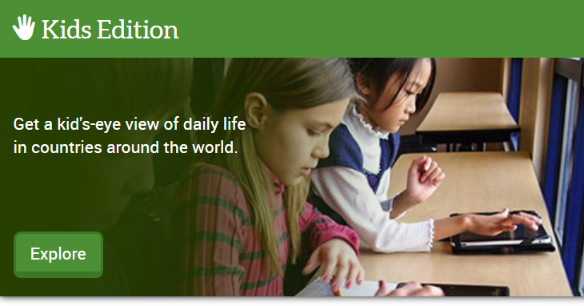 